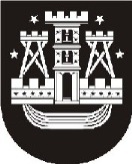 KLAIPĖDOS MIESTO SAVIVALDYBĖS ADMINISTRACIJOS DIREKTORIUSĮSAKYMASDĖL priemonių gripo susirgimams mažinti2018-02-06 Nr. AD1-343KlaipėdaVadovaudamasis Lietuvos Respublikos žmonių užkrečiamųjų ligų profilaktikos ir kontrolės įstatymo 26 straipsnio 3 dalies 3 punktu, Gripo ir ūmių viršutinių kvėpavimo takų infekcijų epidemiologinės priežiūros taisyklių, patvirtintų Lietuvos Respublikos sveikatos apsaugos ministro 2012 m. sausio 30 d. įsakymu Nr. V-58 „Dėl Gripo ir ūmių viršutinių kvėpavimo takų infekcijų epidemiologinės priežiūros taisyklių patvirtinimo“, 7.2 papunkčiu ir Nacionalinio visuomenės sveikatos centro prie Sveikatos apsaugos ministerijos Klaipėdos departamento 2018 m. vasario 5 d. raštu Nr. (3-13 16.1E)2-4380  „Dėl gripo epidemijos skelbimo Klaipėdos mieste“:1. Skelbiu Klaipėdoje gripo epidemijos pradžią.2. Įpareigoju gripo epidemijos metu:2.1. savivaldybės gydytoją (Sveikatos apsaugos skyriaus vedėją) J. Asadauskienę:2.1.1. nedelsiant informuoti miesto sveikatos priežiūros įstaigų vadovus apie vykdomos veiklos organizavimą pagal Pasirengimo gripo pandemijai Klaipėdos mieste priemonių 2017–2019 metams planą (toliau – Planas), patvirtintą Klaipėdos miesto savivaldybės administracijos direktoriaus 2017 m. sausio 3 d. įsakymu Nr. AD1-22; 2.1.2. koordinuoti savivaldybėje veikiančių sveikatos priežiūros įstaigų veiklą ir jų vykdomus veiksmus gripo epidemijos laikotarpiu;2.1.3. įpareigoti Klaipėdos miesto pirminių asmens sveikatos priežiūros įstaigų vadovus organizuoti įstaigų darbą, vadovaujantis Lietuvos Respublikos sveikatos apsaugos ministro 2009 m. lapkričio 26 d. įsakymu Nr. V-962 „Dėl pirminės ambulatorinės asmens sveikatos priežiūros paslaugas teikiančių įstaigų darbo organizavimo gripo epidemijos laikotarpiu“;2.1.4. įpareigoti Klaipėdos miesto visuomenės sveikatos biuro direktorę J. Grubliauskienę kasdien iki 11 val. ir Nacionalinio visuomenės sveikatos centro prie Sveikatos apsaugos ministerijos Klaipėdos departamentui el. paštu elvina.jukniene@nvsc.lt ar faksu 41 03 35 teikti duomenis apie ugdymo įstaigų auklėtinių, moksleivių sergamumą gripu ir ūmiomis viršutinių kvėpavimo takų infekcijomis;2.2. Švietimo skyriaus vedėją L. Prižgintienę įpareigoti vaikų ugdymo įstaigų vadovus:2.2.1. apriboti bet kokius masinius renginius vaikų ugdymo įstaigose;2.2.2. sugriežtinti privalomą patalpų vėdinimą ir nukenksminantį valymą, asmens higienos reikalavimų laikymąsi;2.2.3. sugriežtinti ikimokyklinio amžiaus vaikų sveikatos būklės kontrolę, priimant vaikus į grupes, ir sergančių vaikų laikiną izoliaciją ikimokyklinėse įstaigose;2.2.4. spręsti su įstaigos steigėju dėl laikino vaikų ugdymo veiklos nutraukimo, kai gripu ir ūminėmis viršutinių kvėpavimo takų infekcijomis serga daugiau kaip 20 % ugdymo įstaigos mokinių;2.3. Socialinės paramos skyriaus vedėją A. Liesytę įpareigoti socialinių paslaugų įstaigų vadovus:2.3.1. atsisakyti masinių renginių organizavimo, taikyti gripo plitimą ribojančias priemones;2.3.2. sugriežtinti privalomą patalpų vėdinimą ir nukenksminantį valymą, asmens higienos reikalavimų laikymąsi.3. Nurodau visuomeninės paskirties subjektų (kultūros, mokslo, sporto ir kt. viešų patalpų) vadovams: 3.1. užtikrinti neišvengiamose gyventojų susibūrimo vietose priešepideminių gripo apsaugos priemonių taikymą (patalpų periodinį vėdinimą ir nukenksminantį valymą drėgnu būdu, rankų higienos laikymąsi ir kt.);3.2. atsisakyti masinių renginių organizavimo. 4. Prašau Nacionalinio visuomenės sveikatos centro prie Sveikatos apsaugos ministerijos Klaipėdos departamento direktorių R. Pilipavičių:4.1. registruoti ir analizuoti sergamumą gripu ir ūmiomis viršutinių kvėpavimo takų infekcijomis, informuoti žiniasklaidą, savivaldybę ir asmens sveikatos priežiūros įstaigas;4.2. informuoti visuomenę apie rekomenduojamas profilaktikos ir kontrolės priemones;4.3. valstybinės visuomenės sveikatos saugos kontrolės metu ypatingą dėmesį kreipti į teisės aktų pažeidimus, sąlygojančius sergamumo gripu ir ūmiomis viršutinių kvėpavimo takų infekcijomis plitimą. 5. Prašau Klaipėdos miesto valstybinės maisto ir veterinarijos tarnybos viršininką A. Baužą sugriežtinti saugos reikalavimų kontrolę maisto tvarkymo įmonėse.6. Prašau Valstybinės ne maisto produktų inspekcijos Klaipėdos skyriaus vedėją V. Budriuvienę sugriežtinti higieninio režimo kontrolę viešosiose įstaigose. 7. Pavedu šio įsakymo kontrolę Sveikatos apsaugos skyriaus vyriausiosioms inspektorėms N. Gendvilienei ir S. Razutienei. 8. Nustatau, kad šis įsakymas skelbiamas vietinėje spaudoje ir Klaipėdos miesto savivaldybės interneto svetainėje.ParengėSveikatos apsaugos skyriaus vyriausioji inspektorėSalomėja Razutienė, tel. 39 63 112018-02-05Savivaldybės administracijos direktoriusSaulius Budinas